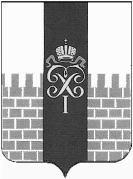 МЕСТНАЯ АДМИНИСТРАЦИЯ МУНИЦИПАЛЬНОГО ОБРАЗОВАНИЯ ГОРОД ПЕТЕРГОФ_____________________________________________________________________________ПОСТАНОВЛЕНИЕ(ПРОЕКТ)       ___________ 2023 г.	                                                                           № ______     Об утверждении муниципальнойпрограммы «Благоустройство территории муниципального образования город Петергоф»В соответствии с Бюджетным кодексом Российской Федерации, Положением о бюджетном процессе в МО город Петергоф и Постановлением местной администрации муниципального образования город Петергоф №150 от 26.09.2013 года «Об утверждении Положения о Порядке разработки, реализации и оценки эффективности муниципальных программ и о Порядке разработки и реализации ведомственных целевых программ и планов по непрограммным расходам местного бюджета МО              г. Петергоф» местная администрация город Петергоф   П О С Т А Н О В Л Я Е Т:Утвердить муниципальную программу «Благоустройство территории муниципального образования город Петергоф» согласно приложениям №1,2 к настоящему Постановлению.Постановление вступает в силу с даты подписания.Контроль за исполнением настоящего постановления оставляю за собой.Глава местной администрациимуниципального образования город Петергоф                                                 Т.С.Егорова Приложение №1 к Постановлению МА МО город Петергоф от ___________ № _______ПАСПОРТ МУНИЦИПАЛЬНОЙ ПРОГРАММЫ Приложение №2  к Постановлению МА МО город Петергоф от                         № ______  МУНИЦИПАЛЬНАЯ ПРОГРАММА       «Благоустройство территории муниципального образования город Петергоф»Характеристика текущего состояния:В настоящее время благоустройство территории г. Петергоф находится в удовлетворительном состоянии.Площади территории МО город Петергоф, подлежащие благоустройству в пределах полномочий органов местного самоуправления города Петергофа - 3094945,0                 кв.м. из них:Площадь внутриквартальных проездов -   1 951 186,4 кв. мПлощадь детских и спортивных площадок – 24 120,0 кв. м.Кол-во единиц оборудования и малых архитектурных форм, размещенных на территории и требующих содержания – 5021,0 штук.Комплексное благоустройство территории по адресам, включенным в муниципальную программу, в основном, осуществляется на основании разработанных и согласованных проектов благоустройства.При включении определенных адресов в муниципальную программу учитывается фактическое состояние объектов благоустройства, которое выявляется в результате обследования территории. Цель муниципальной программы:-повышение комфортности условий проживания граждан на территории муниципального образования путем повышения уровня благоустройства и озеленения территории муниципального образования.Задачи муниципальной программы:- комплексное решение вопросов благоустройства территории муниципального образования город Петергоф;- содержание, включая ремонт муниципального имущества, расположенного на территории муниципального образования;- содержание территорий муниципального образования, включая ремонт покрытий на территории муниципального образования;- создание комфортной и безопасной обстановки на детских и спортивных площадках муниципального образования;-создание доступной среды жизнедеятельности для инвалидов и других маломобильных групп населения.Целевые показатели (индикаторы) :Перечень и краткое описание подпрограмм (при наличии):Подпрограммы муниципальной программы отсутствуют.Сроки реализации муниципальной программы:                                                2024 -2026 годыПеречень мероприятий муниципальной программы, прогнозные (ожидаемые) результаты реализации программы:Ресурсное обеспечение муниципальной программы:Анализ рисков реализации муниципальной программы:В процессе реализации муниципальной программы могут проявиться следующие риски реализации программы:-увеличение цен на товары и услуги в связи с инфляцией и как следствие невозможность закупки товаров и выполнения услуг в объемах, предусмотренными показателями мероприятий программ.В целях минимизации вышеуказанных рисков при реализации программы ответственный исполнитель программы:- обеспечивает своевременность мониторинга реализации программы;- вносит изменения в программу в части изменения (дополнения), исключения мероприятий программы и их показателей на текущий финансовый год или на оставшийся срок реализации программы;- вносит изменения в программу в части увеличения объемов бюджетных ассигнований на текущий финансовый год или на оставшийся срок реализации программы;- применяет индекс потребительских цен при корректировке программы при формировании бюджета муниципального образования на очередной финансовый год.К внутренним рискам относятся:- риск недостижения запланированных результатов.Наименование программы«Благоустройство территории муниципального образования город Петергоф»Наименования вопроса (вопросов) местного значения, к которому (которым) относится программа1. Организация благоустройства территории муниципального образования в соответствии с законодательством в сфере благоустройства включающая мероприятия, установленные пп.9 п. 2, п.5_1 ст.10 Закона СПб «Об организации местного самоуправления в Санкт-Петербурге»;2. Архитектурно-строительное проектирование и строительство объектов наружного освещения детских и спортивных площадок на внутриквартальных территориях (за исключением детских и спортивных площадок, архитектурно-строительное проектирование и строительство объектов наружного освещения которых осуществляются в соответствии с адресной инвестиционной программой, утверждаемой законом Санкт-Петербурга о бюджете Санкт-Петербурга на очередной финансовый год и на плановый период);3. Проведение в установленном порядке минимально необходимых мероприятий по обеспечению доступности городской среды для маломобильных групп населения на внутриквартальных территориях муниципального образования.Наименование заказчика программыМестная администрация муниципального образования город ПетергофОтветственный исполнитель программыОтдел городского хозяйстваНаименование подпрограмм программы(при их наличии)отсутствуютСоисполнители программыотсутствуютУчастники программыотсутствуютЦели программы- повышение комфортности условий проживания граждан на территории муниципального образования путем повышения уровня благоустройства и озеленения территории муниципального образованияЗадачи программы- комплексное решение вопросов благоустройства территории муниципального образования город Петергоф;- содержание, включая ремонт муниципального имущества, расположенного на территории муниципального образования;- содержание территорий муниципального образования, включая ремонт покрытий на территории муниципального образования;- создание комфортной и безопасной обстановки на детских и спортивных площадках муниципального образования;-создание доступной среды жизнедеятельности для инвалидов и других маломобильных групп населения.Целевые показатели (индикаторы)- доля площади благоустраиваемой территории к общей площади благоустройства территории, содержание которой обеспечивает ОМСУ города Петергофа –в 2024 году – не менее 1,52 %;в 2025 году – не менее 1,6 %;в 2026 году – не менее 1,7 %- доля жителей, положительно оценивающих уровень благоустройства среды проживания в отношении территории муниципального образования -  82,6% в 2024 году, 83,0% - в 2025 году, 83,3% - в 2026 году.С учетом поддержания единства городского хозяйства города федерального значения Санкт-Петербург значения целевого показателя – «Доля жителей, положительно оценивающих уровень благоустройства и озеленения внутриквартальных территорий (от числа опрошенных)» для Муниципальной программы приняты равными значениям целевого показателя – «Доля жителей, положительно оценивающих уровень благоустройства среды проживания (от числа опрошенных)» Государственной программы  Санкт-Петербурга «Благоустройство и охрана окружающей среды в Санкт-Петербурге», утвержденной постановлением Правительства Санкт-Петербурга от 17.06.2014 N 487 по соответствующим годам.»Этапы и сроки реализации программы2024-2026 годОбъемы и источники финансирования программы, в том числе в разрезе подпрограмм (при их наличии), в том числе по годам реализацииБюджет МО город Петергоф в сумме 177 595,8                тыс. руб.Общий объём финансирования в т.ч2024 год – 77 470,5 тыс. руб2025 год – 49 706,9 тыс. руб 2026 год – 50 418,4 тыс. рубПрогнозные (ожидаемые) результаты реализации программыувеличение доли жителей, положительно оценивающих уровень благоустройства среды проживания;повышение уровня благоустройства, комфортности и безопасности городской средыНаименование показателя (индикатора)Ед. изм.Значение показателя (по состоянию на 1 января отчетного года (года реализации программы)Значение показателя (по состоянию на 1 января отчетного года (года реализации программы)Значение показателя (по состоянию на 1 января отчетного года (года реализации программы)Наименование показателя (индикатора)Ед. изм.2024 2025 2026 - доля площади благоустраиваемой территории к общей площади благоустройства территории, содержание которой обеспечивает ОМСУ города Петергофа %1,521,61,7- доля жителей, положительно оценивающих уровень благоустройства среды проживания в отношении территории муниципального образования%82,68383,3№п/пНаименование мероприятияОжидаемые конечные результаты, в том числе по годам реализацииОжидаемые конечные результаты, в том числе по годам реализацииОжидаемые конечные результаты, в том числе по годам реализацииОжидаемые конечные результаты, в том числе по годам реализацииОжидаемые конечные результаты, в том числе по годам реализации№п/пНаименование мероприятияЕд. измер.202420252026Задача 1: комплексное решение вопросов благоустройства территории муниципального образования город ПетергофЗадача 1: комплексное решение вопросов благоустройства территории муниципального образования город ПетергофЗадача 1: комплексное решение вопросов благоустройства территории муниципального образования город ПетергофЗадача 1: комплексное решение вопросов благоустройства территории муниципального образования город ПетергофЗадача 1: комплексное решение вопросов благоустройства территории муниципального образования город ПетергофЗадача 1: комплексное решение вопросов благоустройства территории муниципального образования город ПетергофЗадача 1: комплексное решение вопросов благоустройства территории муниципального образования город Петергоф1Разработка проектно-сметной документации на благоустройство территории МО город Петергофусл.232Задача 2: содержание, включая ремонт, муниципального имущества, расположенного на территории муниципального образованияЗадача 2: содержание, включая ремонт, муниципального имущества, расположенного на территории муниципального образованияЗадача 2: содержание, включая ремонт, муниципального имущества, расположенного на территории муниципального образованияЗадача 2: содержание, включая ремонт, муниципального имущества, расположенного на территории муниципального образованияЗадача 2: содержание, включая ремонт, муниципального имущества, расположенного на территории муниципального образованияЗадача 2: содержание, включая ремонт, муниципального имущества, расположенного на территории муниципального образованияЗадача 2: содержание, включая ремонт, муниципального имущества, расположенного на территории муниципального образования1Размещение, содержание и ремонт детских и спортивных площадокплощадка1141151152Разработка проектно-сметной документации на размещение элементов благоустройства на внутриквартальных территориях МО г. Петергофусл.1113Организация замены песка в детских песочницахкуб. м96,596,596,54Содержание, ремонт и окраска ранее установленных элементов благоустройствакв. мпог. м.усл.Ед.2355,57401322355,57401322355,57401325Ремонт и окраска ранее установленных ограждений газонныхкв. м.185185185Задача 3: содержание территорий муниципального образования, включая ремонт покрытий на территории муниципального образованияЗадача 3: содержание территорий муниципального образования, включая ремонт покрытий на территории муниципального образованияЗадача 3: содержание территорий муниципального образования, включая ремонт покрытий на территории муниципального образованияЗадача 3: содержание территорий муниципального образования, включая ремонт покрытий на территории муниципального образованияЗадача 3: содержание территорий муниципального образования, включая ремонт покрытий на территории муниципального образованияЗадача 3: содержание территорий муниципального образования, включая ремонт покрытий на территории муниципального образованияЗадача 3: содержание территорий муниципального образования, включая ремонт покрытий на территории муниципального образования1Ремонт покрытий, расположенных на территории МО город Петергофкв.м.9 970,42 500,08 5002Разработка технической документацииусл.1911133Санитарные рубки деревьев и кустарников на внутриквартальных территорияхшт.3030304Снос аварийных, ветровальных деревьев на территории МО город Петергофусл.1115Восстановление газонов на внутриквартальных территорияхкв. м.2002002006Посадка цветов в вазоны и уход за ними     шт.(вазоны)229229229Задача 4: создание комфортной и безопасной обстановки на детских и спортивных площадках муниципального образованияЗадача 4: создание комфортной и безопасной обстановки на детских и спортивных площадках муниципального образованияЗадача 4: создание комфортной и безопасной обстановки на детских и спортивных площадках муниципального образованияЗадача 4: создание комфортной и безопасной обстановки на детских и спортивных площадках муниципального образованияЗадача 4: создание комфортной и безопасной обстановки на детских и спортивных площадках муниципального образованияЗадача 4: создание комфортной и безопасной обстановки на детских и спортивных площадках муниципального образованияЗадача 4: создание комфортной и безопасной обстановки на детских и спортивных площадках муниципального образования1Разработка проектно-сметной документации на строительство наружного освещения детских и спортивных площадокусл.111Задача 5: создание доступной среды жизнедеятельности для инвалидов и других маломобильных групп населения.Задача 5: создание доступной среды жизнедеятельности для инвалидов и других маломобильных групп населения.Задача 5: создание доступной среды жизнедеятельности для инвалидов и других маломобильных групп населения.Задача 5: создание доступной среды жизнедеятельности для инвалидов и других маломобильных групп населения.Задача 5: создание доступной среды жизнедеятельности для инвалидов и других маломобильных групп населения.Задача 5: создание доступной среды жизнедеятельности для инвалидов и других маломобильных групп населения.Задача 5: создание доступной среды жизнедеятельности для инвалидов и других маломобильных групп населения.1Нанесение разметки в рамках оборудования специализированных автостоянок для личного автотранспорта лиц, относящихся к маломобильным группам населения на внутриквартальных территорияхусл.888Наименование мероприятия программы (подпрограммы, при наличии)Вид источника финансированияНеобходимый объем финансирования, (тыс. руб.), в том числе по годам реализации.Необходимый объем финансирования, (тыс. руб.), в том числе по годам реализации.Необходимый объем финансирования, (тыс. руб.), в том числе по годам реализации.Необходимый объем финансирования, (тыс. руб.), в том числе по годам реализации.Необходимый объем финансирования, (тыс. руб.), в том числе по годам реализации.Необходимый объем финансирования, (тыс. руб.), в том числе по годам реализации.Наименование мероприятия программы (подпрограммы, при наличии)Вид источника финансирования202420242025202520262026Раздел/подраздел 0503 ЦС (09000 00131)Раздел/подраздел 0503 ЦС (09000 00131)74 830,574 830,549 456,949 456,950 158,450 158,4Разработка проектно-сметной документации на благоустройство территории МО город ПетергофБюджет МО город Петергоф960,0960,01 800,01 800,0600,0600,0Ремонт покрытий, расположенных на территории МО город ПетергофБюджет МО город Петергоф30 945,530 945,55 000,05 000,05 199,55 199,5Разработка технической документацииБюджет МО город Петергоф840,0840,0875,0875,0909,9909,9Санитарные рубки деревьев и кустарников на внутриквартальных территорияхБюджет МО город Петергоф325,9325,9339,4339,4353,0353,0Снос аварийных, ветровальных деревьев на территории МО город ПетергофБюджет МО город Петергоф150,0150,0156,3156,3162,3162,3Восстановление газонов на внутриквартальных территорияхБюджет МО город Петергоф150,0150,0156,2156,2162,5162,5Посадка цветов в вазоны и уход за нимиБюджет МО город Петергоф513,2513,2534,5534,5555,8555,8Размещение, содержание и ремонт детских и спортивных площадокБюджет МО город Петергоф35 846,135 846,135 883,935 883,937 315,637 315,6Разработка проектно-сметной документации на размещение элементов благоустройства на внутриквартальных территориях МО г. ПетергофБюджет МО город Петергоф1 505,51 505,51 567,61 567,61 630,21 630,2Организация замены песка в детских песочницахБюджет МО город Петергоф938,5938,5977,6977,61 016,61 016,6Содержание, ремонт и окраска ранее установленных элементов благоустройстваБюджет МО город Петергоф2 361,82 361,81 860,11 860,11 934,41 934,4Ремонт и окраска ранее установленных ограждений газонныхБюджет МО город Петергоф294,0294,0306,3306,3318,6318,6Раздел/подраздел 0503 ЦС (09000 00162)Раздел/подраздел 0503 ЦС (09000 00162)240,0240,0250,0250,0260,0260,0Нанесение разметки в рамках оборудования специализированных автостоянок для личного автотранспорта лиц, относящихся к маломобильным группам населения на внутриквартальных территорияхБюджет МО город Петергоф240,0240,0250,0250,0260,0260,0Раздел/подраздел 0503 ЦС (09000 00167)Раздел/подраздел 0503 ЦС (09000 00167)2 400,02 400,00,00,00,00,0Разработка проектно-сметной документации на строительство наружного освещения детских и спортивных площадокБюджет МО город Петергоф2 400,02 400,00,00,00,00,0              ИТОГО              ИТОГО              ИТОГО77 470,577 470,549 706,949 706,950 418,450 418,4